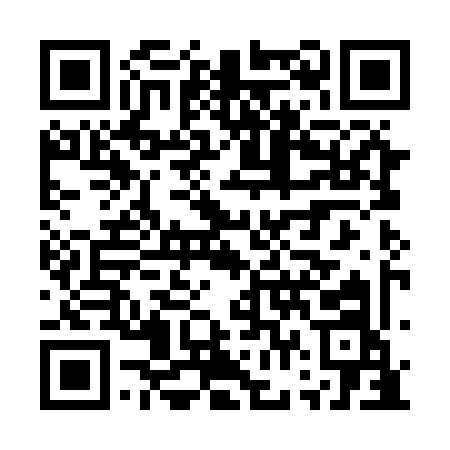 Prayer times for Domaine-Martin, Quebec, CanadaWed 1 May 2024 - Fri 31 May 2024High Latitude Method: Angle Based RulePrayer Calculation Method: Islamic Society of North AmericaAsar Calculation Method: HanafiPrayer times provided by https://www.salahtimes.comDateDayFajrSunriseDhuhrAsrMaghribIsha1Wed4:075:4312:535:558:059:412Thu4:055:4212:535:558:069:433Fri4:035:4012:535:568:079:454Sat4:015:3912:535:578:089:475Sun3:595:3712:535:588:109:496Mon3:575:3612:535:588:119:507Tue3:555:3412:535:598:129:528Wed3:535:3312:536:008:139:549Thu3:515:3212:536:018:159:5610Fri3:495:3012:536:018:169:5811Sat3:475:2912:536:028:1710:0012Sun3:455:2812:536:038:1810:0213Mon3:435:2712:536:048:1910:0314Tue3:415:2512:536:048:2110:0515Wed3:405:2412:536:058:2210:0716Thu3:385:2312:536:068:2310:0917Fri3:365:2212:536:068:2410:1118Sat3:345:2112:536:078:2510:1219Sun3:335:2012:536:088:2610:1420Mon3:315:1912:536:088:2810:1621Tue3:295:1812:536:098:2910:1822Wed3:285:1712:536:108:3010:1923Thu3:265:1612:536:108:3110:2124Fri3:255:1512:536:118:3210:2325Sat3:235:1512:536:118:3310:2426Sun3:225:1412:546:128:3410:2627Mon3:215:1312:546:138:3510:2728Tue3:195:1212:546:138:3610:2929Wed3:185:1212:546:148:3710:3130Thu3:175:1112:546:148:3810:3231Fri3:165:1012:546:158:3810:33